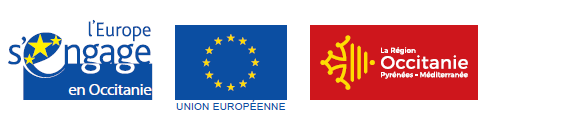 TYPE DE FACTURE : □ SoldeNOM DE L’ORGANISME : ADRESSE : NUMERO SIRET : REFERENCES DU MARCHE : Année, Numéro de marché et Numéro de bon de commandeMONTANT TTC A PAYER : Dont montant retenu au titre de l’indemnité compensatrice :Je joins l’annexe à la facture, éditée depuis ZEFIR-EOS, qui vaut état final de réalisation et qui comporte les mentions exigées dans l’article 11.2 du CCAP.Je certifie avoir vérifié l’exactitude de l’ensemble des données de cette annexe.Fait à…..., le….. 					Signature et Cachet de l’organismeNbre d’heures facturées non exécutéesPrix unitaireMontant TTC